Table SI1 The statistics of cumulative deformation (reference to Sep.08, 2020)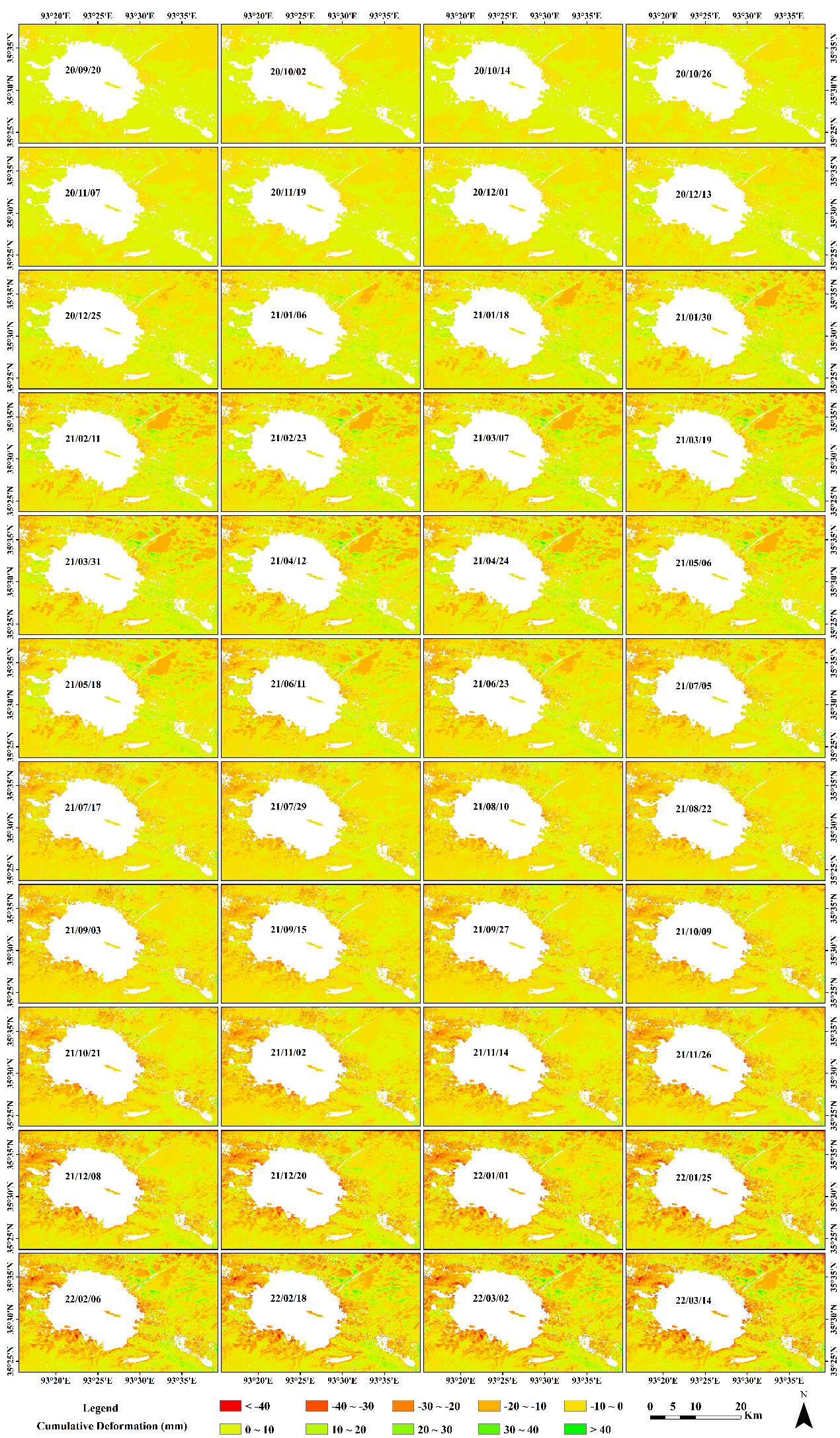 Figure SI1 The cumulative deformation around Salt Lake, with reference to Sep.08, 2020.YY/MM/DDMin(mm)Max(mm)Mean(mm)YY/MM/DDMin(mm)Max(mm)Mean(mm)2020/9/20-28.1526.001.062021/6/23-77.9876.49-2.452020/10/20-25.3519.660.892021/7/5-83.7989.67-2.932020/10/14-27.4140.820.792021/7/17-83.22105.21-3.182020/10/26-28.6425.461.032021/7/29-82.43100.38-3.162020/11/7-35.9626.040.762021/8/10-82.5999.67-3.222020/11/19-29.4232.570.682021/8/22-83.6697.74-3.492020/12/1-31.2142.290.692021/9/3-85.3495.14-3.602020/12/13-33.8245.650.632021/9/15-84.6496.47-3.612020/12/25-30.1648.630.512021/9/27-85.0396.24-3.542021/1/6-29.9254.350.462021/10/9-85.2997.44-3.712021/1/18-30.6756.640.322021/10/21-85.6597.69-3.892021/1/30-34.7558.65-0.362021/11/2-86.05100.30-3.952021/2/11-38.5769.11-0.312021/11/14-104.43101.97-4.012021/2/23-38.0660.89-0.472021/11/26-95.48100.58-4.262021/3/7-36.9261.92-0.592021/12/8-91.78107.15-4.552021/3/19-41.6161.92-0.722021/12/20-96.25112.59-4.732021/3/31-37.3063.12-0.922022/1/1-92.97120.43-4.892021/4/12-36.3062.27-1.052022/1/25-93.53109.39-4.582021/4/24-40.0962.87-1.012022/2/6-94.82114.20-4.492021/5/6-40.5257.95-1.212022/2/18-95.43119.27-5.092021/5/18-39.2657.37-1.112022/3/2-96.22117.04-5.252021/6/11-75.5699.11-2.242022/3/14-96.32118.17-5.59